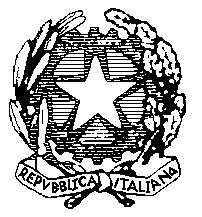 ISTITUTO MAGISTRALE “MARIA IMMACOLATA”PIAZZA EUROPA, 37-71013 S. GIOVANNI ROTONDOTel.0882/456019-Fax 0882/451689Cod. mecc: FGPM05000Q – Cod. Fisc. 83002000715E-mail: fgpm05000q@istruzione.it -  fgpm05000q @pec.istruzione.itSito Internet: www.magistrale-immacolata.it---- o O o ---      Circ. n° 63                                                                    San Giovanni Rotondo, 18.02.2015      Prot. n° 822-C/9	                    					                     Ai Proff.    NATALICCHIO Angela				              					                SCARANO        Maria Concetta					                             TERRONE         Luisa				                                           TROIANO         Matteo                                                                      Alla Sig.ra MORCALDI      Maria                                                                                                                                                        SEDE               OGGETTO: Viaggi di istruzione classi quinte e classi intermedieIn riferimento all’oggetto, le SS.LL. sono convocate MARTEDI’ – 24.02.2015, alle ore 12:00,            nell’aula “Spazio-Docenti” della sede centrale.									 IL DIRIGENTE SCOLASTICO 									  Prof. Pasquale PALMISANO